Занятие 28Путешествие в мир словТема: «Звуковой состав слов»Прочитаем слова. Можно ли из них составить предложения?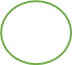 спрятал   на     клад    пират   острове. Где искать карту сокровищ? У нас есть подсказки.  На какой предмет нам ориентироваться при поиске карты? ( В этом слове все согласные мягкие). Что ещё нам укажет на верный путь? ( слова из 2 слогов с ударением на первом слоге) Лось    пальма     пеньки     берёзки     берег       3. Задания от пирата. В сундуке загадки от пирата. Переставь буквы так, чтобы получилось слово.КУТА  __________________ЦОВА     ________________Слова «заколдовали», в каждое из них вставили лишний слог. «Расколдуй» слова, прочитай его без лишнего слога и запиши в клеточки. Это любит наш пират. пераченье         конрафеты         сувычхариА ещё пират любит разгадывать кроссворды. А у нас получится?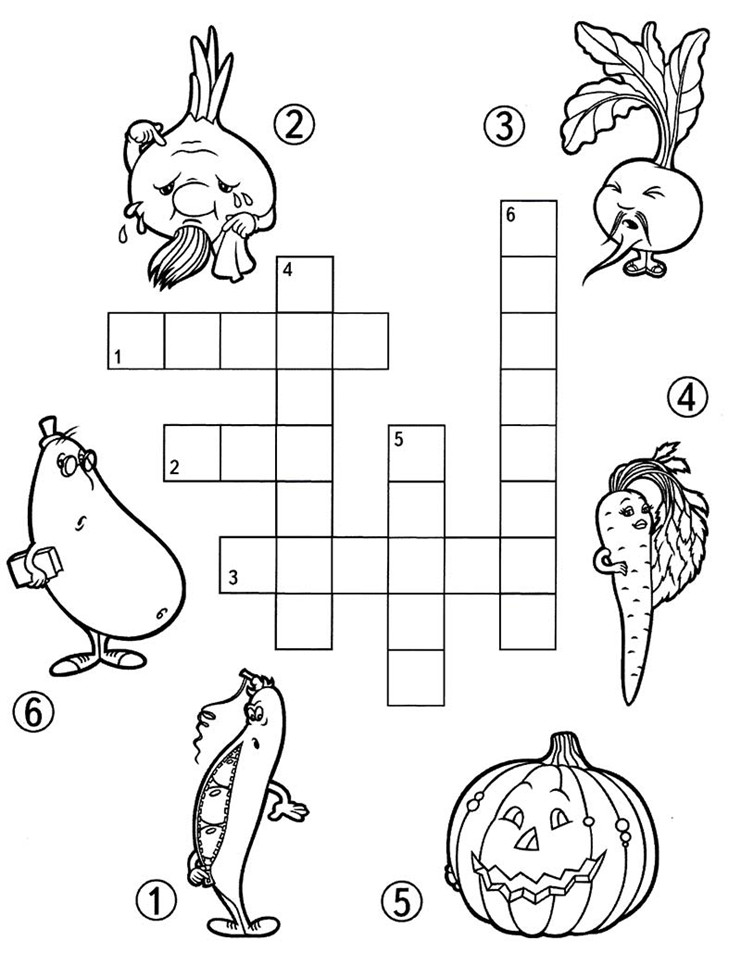 